Ҡарар	                                                             решениЕ   От 06   декабря  2016 года                                                                           №  21/147 с.СкворчихаОб утверждении  Соглашения между  органами  местного  самоуправления муниципального района Ишимбайский район  Республики Башкортостан  и  сельского поселения Скворчихинский сельсовет муниципального района         Ишимбайский район Республики Башкортостан о передаче сельскому поселению части  полномочий муниципального района Ишимбайский район Республики Башкортостан            В   соответствии  с  частью  4  статьи  15  Федерального  закона  от 06  октября  2003 года № 131 – ФЗ  « Об общих  принципах  организации  местного самоуправления  в  Российской Федерации», руководствуясь  Законом  Республики  Башкортостан  от 30 октября 2014г. «О внесении  изменений  в  Закон  Республики  Башкортостан «О местном  самоуправлении  в  Республике  Башкортостан», Совет сельского поселения Скворчихинский сельсовет муниципального района  Ишимбайский район  Республики Башкортостан   РЕШИЛ:        Утвердить  Соглашение  между  органами  местного  самоуправления  муниципального  района  Ишимбайский  район  Республики  Башкортостан  и сельского  поселения  Скворчихинский  сельсовет  муниципального  района Ишимбайский  район  Республики  Башкортостан  о  передаче  сельскому  поселению  части  полномочий  муниципального  района Ишимбайский  район  Республики  Башкортостан  по вопросу дорожной деятельности (прилагается).Глава сельского поселениямуниципального районаИшимбайский районРеспублики  Башкортостан                                                      Г.Ф. Бардовская                                                                         Соглашениемежду  органами  местного  самоуправления  муниципального  района  Ишимбайский  район  Республики  Башкортостан  и  сельского  поселения  Скворчихинский  сельсовет  муниципального  района  Ишимбайский район  Республики  Башкортостан  о передаче  сельскому  поселению  части                                     полномочий  муниципального  района  с. Скворчиха                                                                   « ____»  декабря  2016 года     Совет  муниципального  района  Ишимбайский  район  Республики  Башкортостан, именуемый  в  дальнейшем  Район ,  в лице  председателя Совета  муниципального  района  Ишимбайский  район  Республики  Башкортостан Агафонова Олега Михайловича ,  действующей  на основании  Устава , с одной стороны , и  Совет  сельского  поселения   Скворчихинский  сельсовет  муниципального  района  Ишимбайский  район  Республики  Башкортостан, именуемый  в  дальнейшем  Поселение,  в лице  председателя  Совета  сельского  поселения  Скворчихинский сельсовет муниципального района  Ишимбайский  район  Республики  Башкортостан  Бардовской Гузалии Фаритовны, действующего  на  основании  Устава,  с другой  стороны, заключили  настоящее  Соглашение  о нижеследующем:Предмет  Соглашения     1.1.  В  соответствии   с  настоящим  Соглашением  Район  передает  Поселению  часть  полномочий  по вопросу  дорожной  деятельности  в отношении  автомобильных  дорог местного  значения  в границах  населенных  пунктов  поселения  и  обеспечение  безопасности  дорожного  движения  на них, включая  создание  и обеспечение  функционирования  парковок (парковочных  мест), осуществление  муниципального  контроля  за  сохранностью  автомобильных  дорог  местного  значения  в  границах  населенных  пунктов  поселения, а также  осуществление  иных  полномочий  в области  использования  автомобильных  дорог  и осуществления  дорожной  деятельности  в  соответствии  с  законодательством  Российской  Федерации.    1.2.   Указанные  в статье  1.1. настоящего  Соглашения  полномочия  передаются  на  год.    1.3. В  рамках  исполнения  переданных  по настоящему  Соглашению  полномочий  Поселение  осуществляет:     1)  содержание автомобильных  дорог  общего  пользования  местного  значения  в границах  Поселения ;     2) - разработка  проектно -  сметной документации  по отводу земель , инженерное  и  научно  - техническое   сопровождение  проектирования  и  выполнения  работ  по содержанию  и  ремонту  автомобильных  дорог  и дорожных  сооружений;      -   текущий  ремонт  существующих  дорог  и  дорожных  сооружений;      -  работы  по текущему  содержанию  в зимнее  время (снегоочистка) дорог и мостов;      -   мероприятие  по обеспечению  безопасности  дорожного движения ;      -   мероприятие  по  сохранности  дорожного  покрытия  автомобильных  дорог.                                          2. Права  и  обязанности  Сторон     2.1.    В целях  реализации  настоящего  соглашения  Район  Обязан:   2.1.1. Предусматривать в бюджете муниципального района  Ишимбайский  район  Республики  Башкортостан  на очередной  финансовый год  и плановый период  расходы  на предоставление  переданных  полномочий  в очередном  финансовом  году  и плановом  периоде.   2.1.2. Передать  Поселению в  порядке, установленном  настоящим  Соглашением  финансовые  средства  на реализацию  переданных полномочий   2.1.3. По  запросу  Поселения  своевременно  и  в  полном  объеме  предоставлять  информацию  в  целях  реализации  Поселением  переданных   полномочий.   2.1.4. Осуществлять  контроль  за  осуществлением  Поселением  переданных  полномочий, а  также  за  целевым  использованием  предоставленных  финансовых  средств  для  реализации  переданных  полномочий.   2.1.5.Требовать  возврата  предоставленных  финансовых  средств  на  осуществление  переданных  полномочий  в случаях  их нецелевого  использования  Поселением, а также  неисполнения  Поселением  переданных  полномочий.   2.1.6. Взыскивать  в установленном  законом  порядке  использованные  не  по назначению  средства, предоставленные  на осуществление  полномочий, предусмотренных  статьей 1.1. настоящего  Соглашения.   2.2.    В целях  реализации  настоящего  соглашения  Район  вправе:   2.2.1.Участвовать  в  совещаниях, проводимых  Поселением  по  вопросам  реализации  переданных  полномочий.   2.2.2. Вносить  предложения  и  рекомендации  по повышению эффективности реализации  переданных полномочий.   2.3.     В целях  реализации  настоящего  соглашения  Поселение  обязано:   2.3.1.  В течение  финансового года  своевременно, качественно, добросовестно и в полном  объеме  выполнять  обязательства  по  осуществлению  переданных  полномочий, указанных в пункте 1.1. настоящего  Соглашения, в соответствии с  законодательством  Российской  Федерации, законодательством  Республики  Башкортостан  и  настоящим  соглашением  с  учетом  потребностей  и  интересов  муниципального района  Ишимбайский  район  за счет финансовых  средств, предоставляемых  Районом, а так же  дополнительно  использовать  собственные  материальные ресурсы  и финансовые  средства.    2.3.2. Представлять документы  и  иную  информацию, связанную с  выполнением  переданных  полномочий, не позднее 15 дней  со дня получения  письменного запроса.    2.3.3. Обеспечивать условия  для  беспрепятственного  проведения  Районом  проверок  осуществления  переданных  полномочий  и  использования  предоставленных  финансовых средств.   2.4.   В целях  реализации  настоящего соглашения  Поселение  вправе:   2.4.1.Запрашивать у Района информацию, необходимую для реализации  переданных полномочий.   2.4.2. Предоставлять  Району  предложения  по ежегодному  объему финансовых средств, предоставляемых  бюджету  сельского  поселения Скворчихинский  сельсовет  муниципального  района  Ишимбайский  район   Республики  Башкортостан  для  осуществления переданных  полномочий.3. Порядок  определения  объема  и  предоставления  финансовых                               средств для осуществления  переданных  полномочий   3.1.Финансовые средства для реализации переданных полномочий  предоставляются Районом Поселению в форме межбюджетных  трансфертов  по мере возникновения расходных обязательств Поселения в результате  осуществления  переданных  полномочий. Межбюджетные трансферты предоставляются в пределах утвержденных сумм в бюджете Района и  пропорционально фактически  поступившим  доходам.   3.2.Ежегодный объем финансовых средств, представляемых Районом для осуществления переданных полномочий, устанавливается в соответствии с порядком расчетов финансовых средств, утверждаемым Советом муниципального района Ишимбайский район Республики Башкортостан. Размер финансовых средств определяется как размер прогнозируемых финансовых затрат на осуществление полномочий в соответствии с порядком, установленным решением Советом муниципального района Ишимбайский район Республики Башкортостан.   3.3. Финансовые  средства  перечисляются  ежемесячно.  3.4. Финансовые средства, передаваемые  Поселению  на  реализацию переданных  полномочий,  носят  целевой  характер  и не могут  быть  использованы  на другие цели.  3.5. В  случае  нецелевого  использования   Поселением  финансовых  средств, если  данный  факт  установлен  уполномоченными  контрольными  органами, финансовые  средства  подлежат  возврату  в бюджет  Района  по его требованию.4. Основания  и  порядок  прекращения  Соглашения4.1. Настоящее  Соглашение  вступает  в  силу  после  его  подписания  и утверждения  Районом  и Поселением.4.2. Нарушение  Соглашения  сельским поселением  порядка  осуществления переданных полномочий  является  основанием  для  прекращения  действия  Соглашения.4.3 При  прекращении  настоящего  Соглашения, в том числе  досрочном, неиспользованные  финансовые  средства  подлежат  возврату  Поселением  в бюджет  Района  не позднее  трех месяцев со дня  прекращения действия Соглашения.                                                 5. Ответственность Сторон5.1. Стороны  несут  ответственность   за  ненадлежащее  исполнение  обязанностей, предусмотренных  настоящим  Соглашением, в соответствии  с законодательством.5.2.  В случае  просрочки  перечисления  иных  межбюджетных  трансфертов, Район  уплачивает Поселению  проценты  в размере 1/300 ставки  рефинансирования   Банка  России  от  не  перечисленных  в срок сумм .5.3.  В  случае несвоевременного  и  (или) неполного  исполнения  обязательств  настоящего  Соглашения, Поселение  уплачивает району неустойку  в размере 0,1%  от ежемесячного  объема  межбюджетных  трансфертов, предусмотренных  статей 3.2  настоящего Соглашения.                                                  6. Порядок  разрешения  споров               6.1. Все  разногласия  между Сторонами  разрешаются  путем  переговоров.6.2. В случае  невозможности  урегулирования  разногласий  путем переговоров, спор решается  в  судебном  порядке  в соответствии  с  законодательством  Российской  Федерации.                                                  7. Заключительные  условия7.1. Настоящее  соглашение вступает  в силу  с 1 января 2017 года, но не ранее его  утверждения  решениями  Совета  муниципального района  Ишимбайский район Республики  Башкортостан  и  действует по 31  декабря 2017 года.7.2 Все изменения и дополнения  в настоящее  Соглашение  вносятся  по взаимному   согласию  Сторон  и  оформляются  дополнительными  Соглашениями  в письменной  форме, подписанными  Сторонами  и  утвержденными  решениями  Совета  муниципального  района  Ишимбайский  район  Республики Башкортостан.    По   всем  вопросам, не  урегулированным  настоящим соглашением, стороны  Соглашения  руководствуются  действующим  законодательством.7.3. Настоящее  Соглашение  составлено  в  двух  экземплярах  по одному  для каждой из Сторон, которые  имеют  равную  юридическую  силу.Совет муниципального района                                       Совет сельского поселенияИшимбайский район                                                       Скворчихинский сельсоветРеспублики Башкортостан                                              муниципального  района                                                                                         Ишимбайский  район                                                                                           Республики  БашкортостанПредседатель  Совета                                                     Глава  сельского  поселения   муниципального  района                                                Скворчихинский сельсоветИшимбайский  район                                                     муниципального  района Республики  Башкортостан                                             Ишимбайский район                                                                                        Республики  Башкортостан___________  О.М.Агафонов                                        _____________  Г.Ф. БардовскаяМ.П.                                                                                 М.П.Башҡортостан Республикаһы Ишембай районы муниципаль районы Скворчиха ауыл советы  ауыл биләмәһе Советы     Yзәк  урамы, 61, Скворчиха  ауылы, Ишембай районы, Башкортостан республикаһыТел. Факс: 8(34794) 74-1-19, e-mail: skworsp@ufamts.ru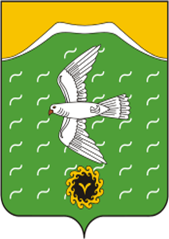 Совет  сельского поселения     муниципального района  Ишимбайский район   Республики БашкортостанЦентральная ул., д.61, с.Скворчиха, Ишимбайский район, Республика Башкортостан, 453226Тел. Факс: 8(34794) 74-1-19, e-mail: skworsp@ufamts.ru